Cours visés par chaque situation d’apprentissage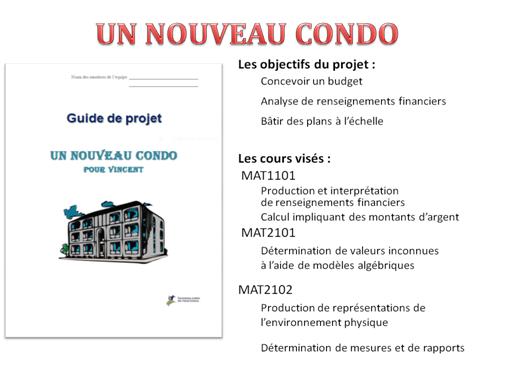 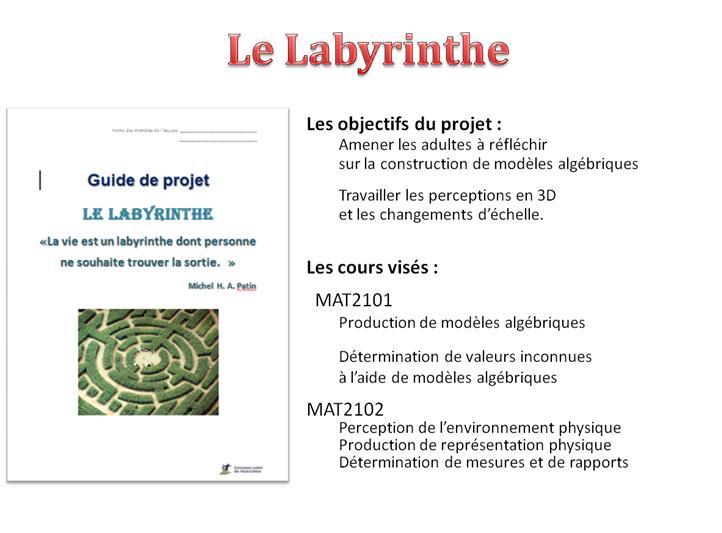 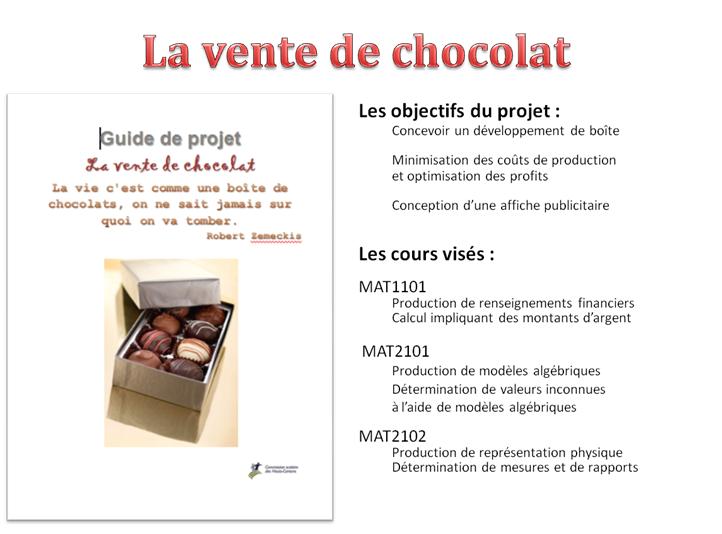 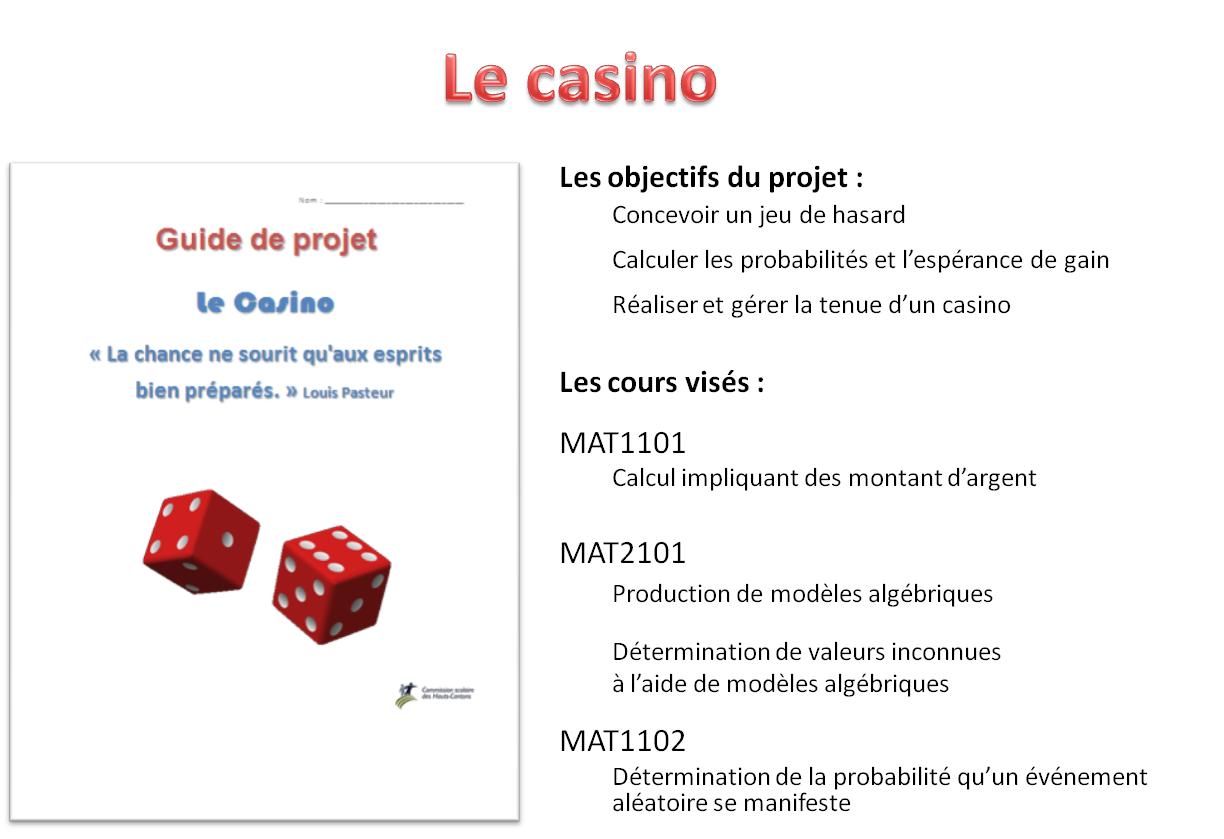 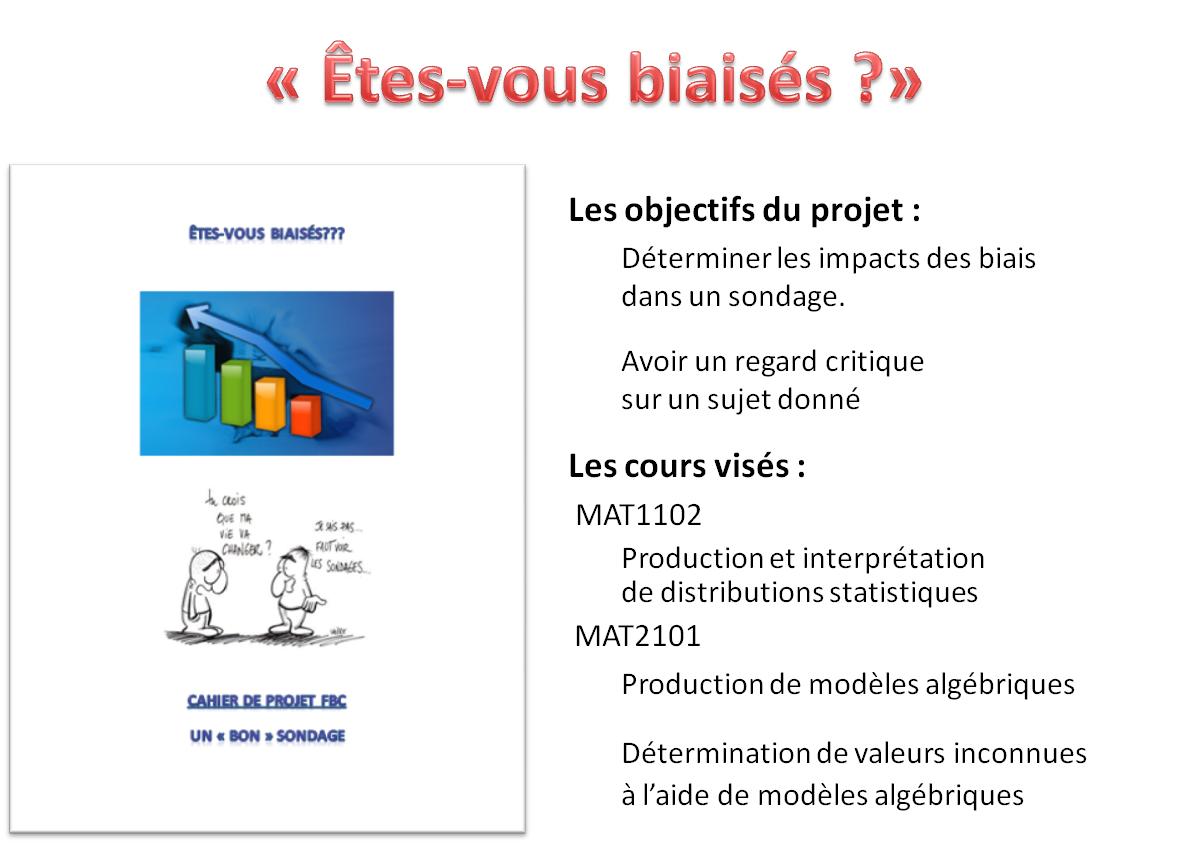 